      "УТВЕРЖДАЮ"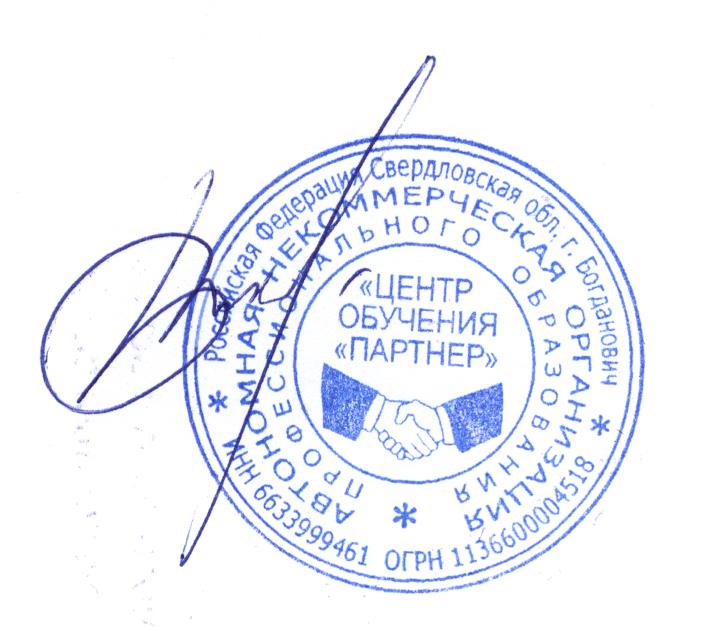 Директор Центра обучения"Партнер"      Б.А. КолычевУЧЕБНЫЙ  ПЛАНПрофессиональной  переподготовки  преподавателей* Зачеты проводятся за счет учебного времени, отводимого на изучение предмета.** По результатам проведения занятий практического блока выставляется итоговая оценка.*** Занятия по вождению транспортного средства проводятся вне сетки учебного времени.№ппПредметыКоличество часовКоличество часовКоличество часовКоличество часов№ппПредметыВсегоВ том числеВ том числеВ том числе№ппПредметыВсеготеоретические занятияпрактические занятияпрактические занятияТеоретический блокТеоретический блокТеоретический блокТеоретический блокТеоретический блокТеоретический блок1.Основы психологии1412222.Основы профессиональной педагогики1414––3.Основы законодательства в сфере дорожного движения (зачет)*1111––4.Основы безопасного управления транспортными средствами (зачет) *1111––5.Конструкция, устройство и эксплуатация транспортных средств (зачет) *1111––Всего:615922Технологический блокТехнологический блокТехнологический блокТехнологический блокТехнологический блокТехнологический блок6.Основы методики профессионального обучения2418667.Законодательные и нормативные акты, регламентирующие  подготовку водителей транспортных средств (зачет) *55––Всего:292366Профессиональный блок**Профессиональный блок**Профессиональный блок**Профессиональный блок**Профессиональный блок**Профессиональный блок**8.Вождение транспортного средства***4–449.Проведение теоретических занятий6–66Всего:10–1010Итого:100821818Консультации3Итоговая аттестация – экзамены по предметам в том числе:«Основы психологии»«Основы профессиональной педагогики»«Основы методики профессионального обучения»111Всего часов очно106Самостоятельная  подготовка150Общее количество  учебных часов256